ЗаданиеДля четырехзвенного механизма, показанного на схеме, провести:1. Структурный анализ.2. Кинематический анализ.3. Кинетостатический анализ.Схема четырехзвенного механизма и исходные данные: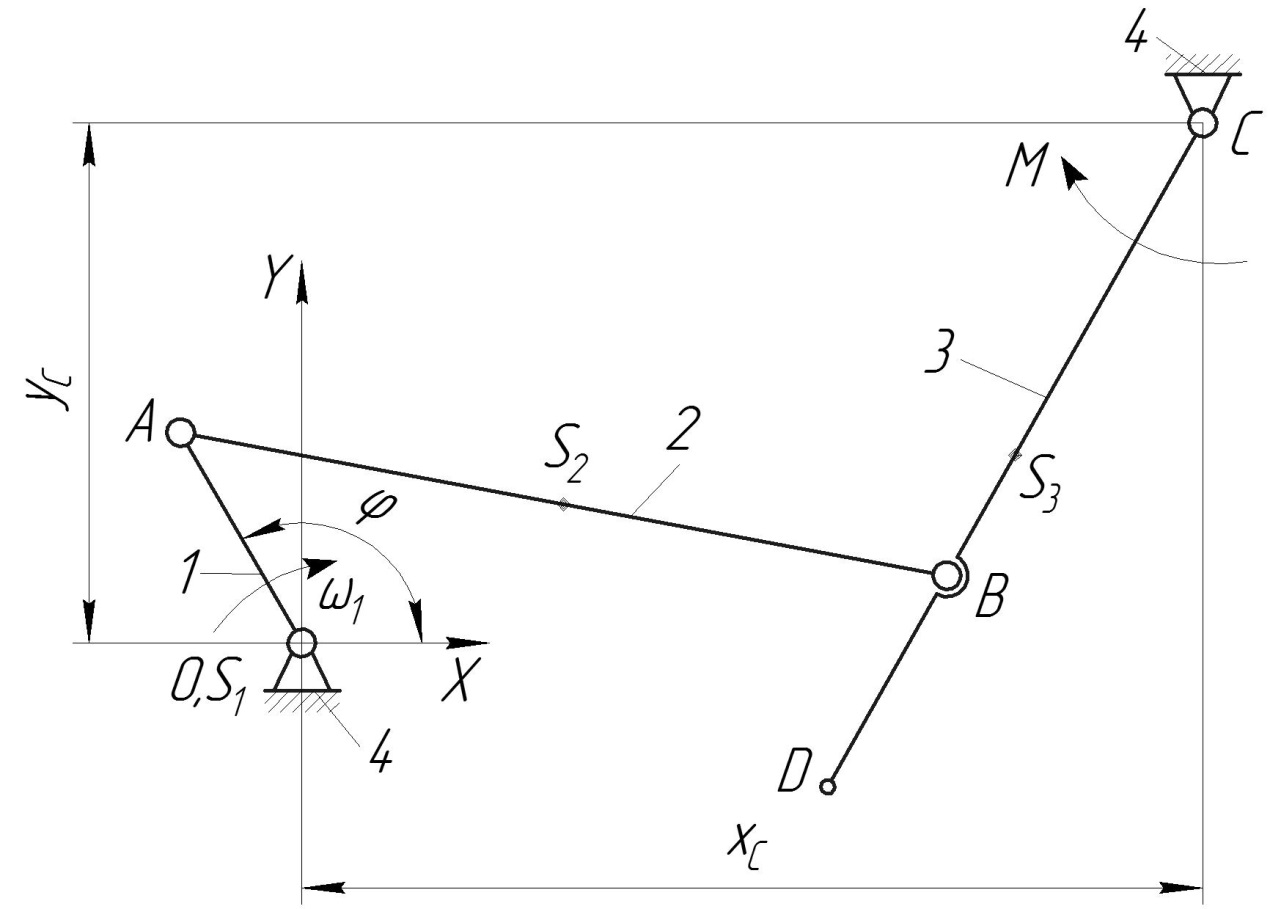 lOA=0,07 м; lАВ =0,225 м; lВС =0,15 м; lВD =0,07 м; хС =0,26 м; yС=0,15 м; ω1=30 с-1; ε1=0; m2=3,8 кг; m3=3,6 кг; М=2,2 Н∙м; φ =120°.Содержание1. Структурный анализ	42. Кинематический анализ	62.1 Построение кинематической схемы	62.2 Определение скоростей	62.3 Определение ускорений	93. Кинетостатический анализ	123.1 Определение внешних сил и инерционной нагрузки	123.2 Расчет структурной группы 2 класса 1 вида (звенья 2,3)	123.3 Расчет ведущего звена	14Список литературы	161. СТРУКТУРНЫЙ АНАЛИЗПронумеровав звенья механизма 1, 2, 3, находим их подвижные соединения (кинематические пары), которые обозначим заглавными буквами латинского алфавита О, A, B, C (рисунок 1).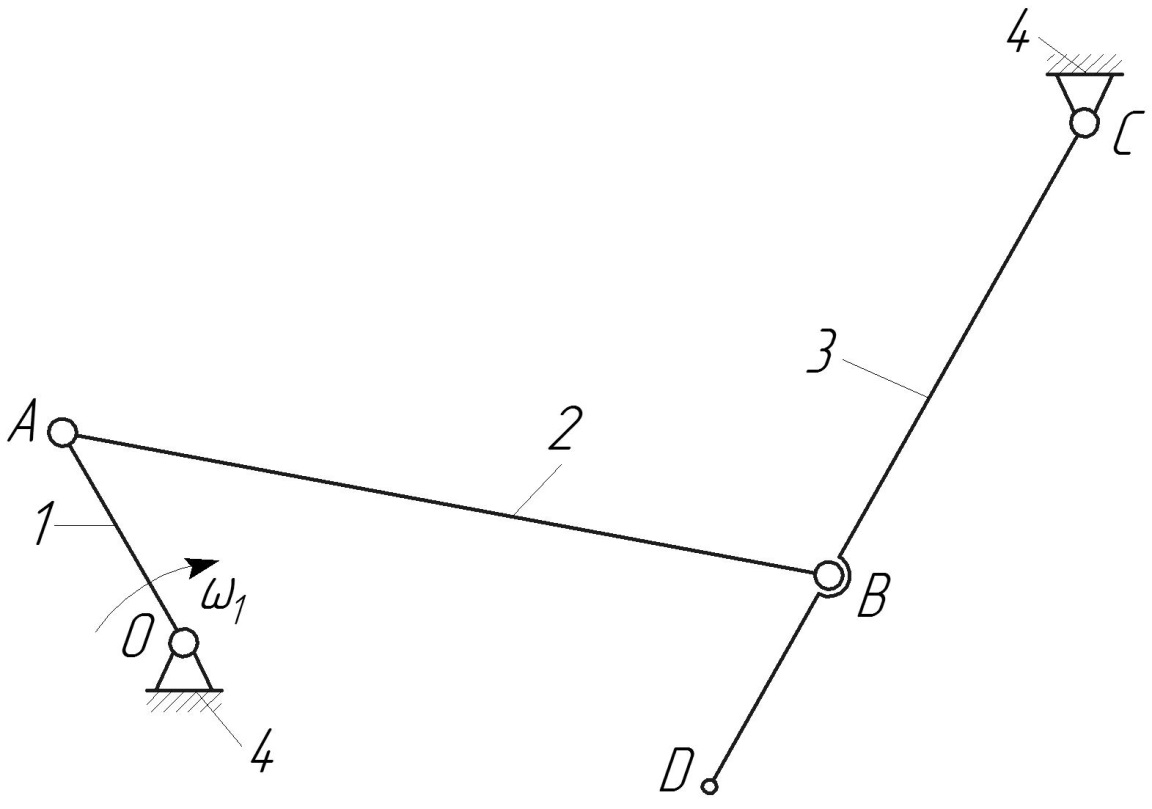 Рисунок 1 – Схема механизмаОпределим степень подвижности механизма по формуле Чебышева [1,с.10]:,где n=3 – число подвижных звеньев; – число кинематических пар 5-го класса (низшие кинематические пары);– число кинематических пар 4-го класса (высшие кинематические пары).Из этого следует, что кинематическая цепь должна иметь одно входное (ведущее) звено – кривошип 1, что бы движение всех остальных звеньев было бы определенным.Выделим механизм 1-го класса – входное звено 1 и стойка 4 (рисунок 2). К нему присоединена двухповодковая группа Ассура АВС 1-го вида (ВВВ), состоящая из звеньев 2 и 3 (рисунок 3).Записываем формулу строения механизма:I (1,4)  II 1 вид (2,3).Поскольку группа Ассура является группой 2-го класса, то механизм относится к механизму 2-го класса. 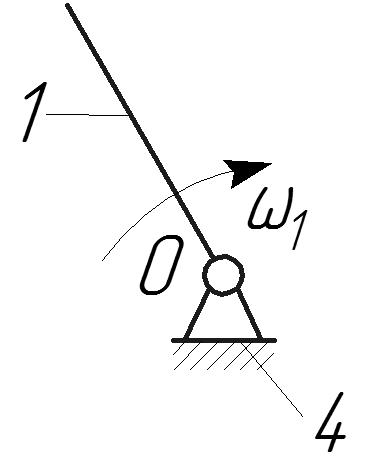 Рисунок 2 – Механизм 1-го класса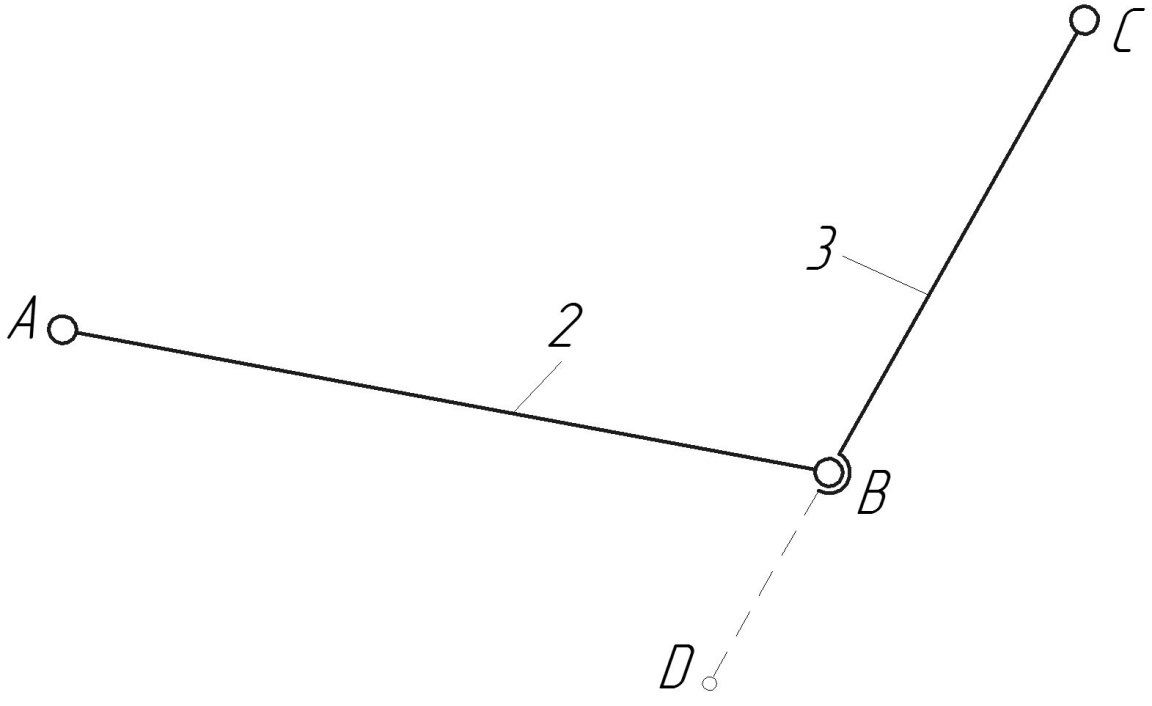 Рисунок 3 – Двухповодковая группа Ассура 2-го класса 1-го вида (ВВВ)2. КИНЕМАТИЧЕСКИЙ АНАЛИЗ2.1. Построение кинематической схемыИзобразим на чертеже звено lOA в виде отрезка ОА длиной 28 мм. Тогда масштаб чертежа (см. лист ) [1,с.10]:  м/мм.Вычисляем длины отрезков АВ, ВС, BD, ХС, YС в масштабе построения: мм;  мм; мм;  мм; мм.Отмечаем на чертеже положения неподвижных элементов кинематических пар (шарниры О и С). Из точки О проводим окружность радиусом ОА. Строим положение ведущего звена 1 под заданным углом . Из точки С проводим окружность радиусом СВ. Далее проводим окружность радиусом АВ. Точка пересечения окружности АВ с окружностью СВ соответствуют точке В в заданном положении. Далее на продолжении отрезка СВ, строим отрезок BD. В результате решена первая задача анализа – найдены положения всех звеньев механизма при заданном положении ведущего (входного) звена. В соответствии с координатами, показываем положения центров масс звеньев и проставляем номера звеньев.В данном случае центр масс кривошипа 1 совпадает с центром шарнира О, а центры масс звеньев 2, 3 лежат на их серединах.2.2. Определение скоростейУгловая скорость звена 1 постоянна, направление – по часовой стрелке (угловое ускорение ε1=0).Звено 1 совершает вращательное движение, поэтому скорость точки А определяем по формуле [1,с.12]: м/с.Вектор этой скорости перпендикулярен линии ОА и направлен в сторону ω1. Звено 2 совершает плоскопараллельное движение, поэтому для определения скорости т. В используем теорему о сложении скоростей:.В этом векторном уравнении скорость  известна по величине и направлению. Скорость  представляет собой скорость точки В при относительном вращении звена 2 вокруг точки А. Вектор скорости  известен только по направлению (). Точка В совершает вращательное движение вокруг точки С. Скорость  также известна только по направлению                   ().На плоскости чертежа (см. лист ) в произвольном месте отмечаем полюс плана скоростей точку P. Выбираем масштаб плана скоростей. Изобразим вектор скорости  отрезком Pа равным 80 мм. Тогда масштаб скоростей равен:  м·с-1/мм.На плане изображаем скорость . Для этого от точки P вдоль линии перпендикулярной звену 1 откладываем вектор Pа в сторону угловой скорости ω1. Далее из точки а проводим прямую перпендикулярную звену 2 (по направлению скорости ), а из т. P –прямую перпендикулярную звену 3 (по направлению скорости ). На пересечении этих прямых лежит точка b.Вектор Pb представляет собой абсолютную скорость точки B: м/с.Образовавшийся отрезок аb изображает скорость : м/с.Скорость точки D определим по теореме подобия: мм.Тогда:  м/с.Скорости центров тяжести звеньев 2 и 3 определим из плана скоростей, соединив полюс P с серединами отрезков аb и Pd. В результате получим вектор Ps2, соответствующий абсолютной скорости центра тяжести S2 и вектор Ps3, соответствующий абсолютной скорости центра тяжести S3.Определим истинные значения скоростей, центров тяжести звеньев механизма: м/с; м/с.Из плана скоростей можно определить угловую скорость вращения звена 2 относительно точки А: с-1.Направление угловой скорости ω2 определяется по направлению линейной скорости , т.е. вращение звена 2 происходит по часовой стрелке. Из плана скоростей можно определить угловую скорость вращения звена 3 относительно точки С: с-1.Направление угловой скорости ω3 определяется по направлению линейной скорости , т.е. вращение звена 3 происходит против часовой стрелки.Таблица 1 – Числовые значения скоростей точек и звеньев механизма2.3. Определение ускорений Звено 1 совершает вращательное движение, поэтому ускорение точки А равно геометрической сумме нормального и касательного ускорений [1,с.15]: .Нормальное ускорение определяем по формуле: м/с2.Касательное – по формуле:.Тогда: . Нормальное ускорение  направлено к центру вращения, т.е. от А к О (см. лист).Для построения плана ускорений на плоскости чертежа в произвольном месте отмечаем полюс плана ускорений точку π. Выбираем масштаб плана ускорений. Изобразим вектор ускорения  отрезком πа равным 80 мм. Тогда масштаб ускорений равен:  м·с-2/мм.На плане изображаем ускорения . Для этого от точки π откладываем отрезок  параллельный звену 1 в направлении от А к О. Получим вектор полного ускорения точки А.Для определения ускорения точки В используем теорему о сложении ускорений при плоскопараллельном движении, первое уравнение: .В этом векторном уравнении ускорение  известно по величине и направлению. Ускорения  и  представляют собой нормальное и касательное ускорения точки В при относительном вращении звена 2 вокруг точки А. Величину нормального ускорения вычисляем по формуле: м/с2.Вектор этого ускорения направлен к центру относительного вращения, т.е. от точки В к точке А. Вектор ускорения  известен только по направлению    (). Точка В совершает вращательное движение вокруг точки С. Тогда ускорение этой точки можно записать, второе уравнение:.Ускорения  и  представляют собой нормальное и касательное ускорения точки В при вращении звена 3.Величину нормального ускорения вычисляем по формуле: м/с2.Вектор этого ускорения направлен к центру вращения, т.е. от точки В к точке С. Вектор ускорения  известен только по направлению (). Для построения плана ускорений (см. лист) от точки а откладываем отрезок  мм в направлении от точки В к точке А. Далее из точки  проводим прямую перпендикулярную звену 2 (по направлению ускорения ), а из точки π откладываем отрезок  мм в направлении от точки В к точке С (см. лист). Потом из точки  проводим прямую перпендикулярную звену 3 (по направлению ускорения ). На пересечении этих прямых, проведенных из точек  и  лежит точка b. Образовавшиеся отрезки πb,  и  изображают ускорения ,  и соответственно.Найдем действительные значения ускорений ,  и: м/с2; м/с2; м/с2.Ускорение точки D определим по теореме подобия: мм.Тогда:  м/с.Ускорения центров тяжести звеньев lАВ и lСD определим из плана ускорений, соединив полюс π с серединами отрезков аb и πd. В результате получим вектор πs2, соответствующий абсолютной скорости центра тяжести S2 и вектор πs3, соответствующий абсолютной скорости центра тяжести S3.Найдем действительные значения ускорений  и : м/с2; м/с2.Определим угловые ускорения 2-ого и 3-ого звеньев: с-2;  с-2.Для определения направления углового ускорения 2-ого звена  мысленно прикладываем вектор ускорения  к точке В звена 2 (см. лист). Тогда видно, что угловое ускорение относительного вращения звена 2 вокруг точки А направлено против часовой стрелки. Для определения направления углового ускорения 3-ого звена  мысленно прикладываем вектор ускорения  к точке В звена 3 (см. лист). Тогда видно, что угловое ускорение вращательного движения звена 3 вокруг точки С направлено против часовой стрелки. Таблица 2 – Числовые значения ускорений точек и звеньев механизма3. КИНЕТОСТАТИЧЕСКИЙ АНАЛИЗ3.1. Определение внешних сил и инерционной нагрузкиНа звенья механизма действуют силы тяжести ,  и силы инерции ,  приложенные в центрах тяжести звеньев ,  соответственно, и моменты инерции звеньев, совершающих неравномерное вращательное движение  и  (см. лист) [1,с.18]. Векторы сил инерции прикладываем в центрах масс звеньев противоположно векторам ускорений, а моменты инерции – противоположно угловым ускорениям. У кривошипа центр масс совпадает с осью вращения, поэтому . Вращается он равномерно и в связи с этим . Момент сопротивления М прикладываем к звену 3.Определим момент инерции звеньев 2 и 3 механизма:кг·м2;кг·м2.Определим вес звеньев механизма:Н;Н.Определим силы инерции звеньев механизма:Н;Н.Определим моменты инерции звеньев 2 и 3 механизма:Н·м;Н·м.3.2. Расчет структурной группы 2 класса 1 вида (звенья 2,3)Освободим эту группу от связей (см. лист) и прикладываем вместо них две реакции: одну реакцию  - в шарнире А не известную ни по величине, ни понаправлению; другую реакцию - в шарнире С не известную ни по величине, ни по направлению.Реакции  и  раскладываем на две составляющие:;.Для того, чтобы найти составляющую  рассмотрим равновесие звена 2. Запишем уравнение равновесия моментов сил относительно шарнира В для звена 2.Звено 2: ,Н,где  и  определяются по чертежу с учетом масштаба            м/мм (см. лист).Для того, чтобы найти составляющую  рассмотрим равновесие звена 3. Запишем уравнение равновесия моментов сил относительно шарнира В для звена 3.Звено 3: ,Н,где  и  определяются по чертежу с учетом масштаба            м/мм (см. лист).Неизвестные составляющие  и , находим графически из плана сил согласно уравнению равновесия всех сил для структурной группы 2-3:.Строим план сил в масштабе  Н/мм (см. лист). Силы на плане сил откладываем в такой же последовательности, в какой они указаны в уравнении. Т.е. сначала силы, действующие на одно звено, затем силы,
действующие на другое звено. Построение начнем с известных сил в такой последовательности:. Затем из начала вектора  проведем линию действия силы , параллельно отрезку АВ. Из конца вектора  линию действия силы , параллельно отрезку ВС. Точка пересечения этих прямых является графическим решения уравнения.Из плана сил получим:Н;Н;Н;Н.Определим неизвестную реакцию в шарнире В - , для этого рассмотрим равновесие сил, действующих на звено 2:.Соединив конец вектора  и начало вектора  из плана сил получим неизвестный вектор  (см. лист): Н.3.3. Расчет ведущего звенаНа звено 1 действуют сила  - известная по величине и направлению; в шарнире О сила реакции  - не известная ни по величине, ни по направлению; уравновешивающий момент , направленный в сторону вращения звена 1, неизвестный по величине.Момент  определим из уравнения равновесия моментов всех сил, действующих на звено 1 относительно шарнира О (см. лист):, Н·м, где  определяется по чертежу с учетом масштаба  м/мм      (см. лист).Неизвестную силу реакции  найти, в данном случае невозможно, так как масса звена 1 по условию задачи не задана, т.е.  неизвестна.Таблица 3 – Числовые значения сил и уравновешивающего моментаСПИСОК ЛИТЕРАТУРЫ1. Яворский Н.И. Механика: метод. указания по выполнению расчетно-графических работ / Н.И. Яворский, В.В. Дрыгин, Д.А. Васильев. – Хабаровск: Изд-во ДВГУПС, 2015. – 36 с.: ил.2. Прикладная механика: Учебное пособие для вузов / Под ред. В.М. Осецкого. Изд. 2-е, перераб. и доп. – М.: Машиностроение, 1977. – 488 с.3.  Артоболевский И. И. Теория механизмов и машин / И. И. Артоболевский. – 4-е изд ., перераб. и доп . –  М .: Наука, 1988. – 640 с ., м/с, м/с, м/с, м/с, м/с, м/с, с-1, с-1, с-12,11,691,912,481,651,24308,4911,27 , м/с2, м/с2, м/с2, м/с2, м/с2, м/с2, м/с2, м/с2, м/с2, с-2, с-26316,2259,5327,3519,0519,6240,1237,5120,06264,58130,8, Н, Н, Н, Н·м206,5687,1115,56,4